Kit de Noël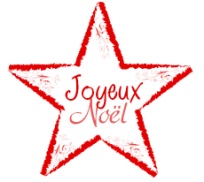 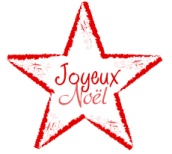 L’école St Joseph de Sion les Minesrenouvelle l’opération KIT DE NOEL.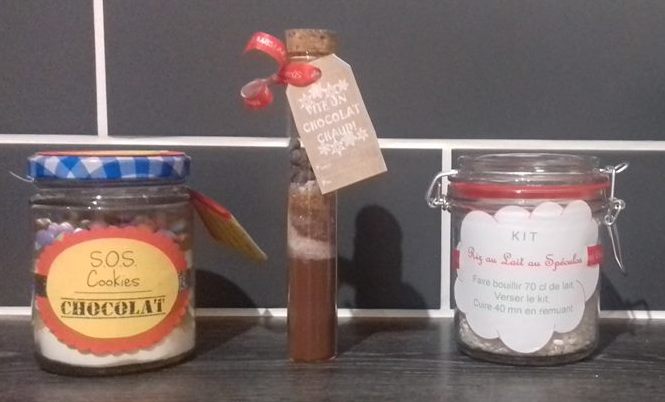 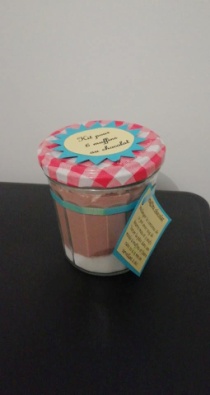 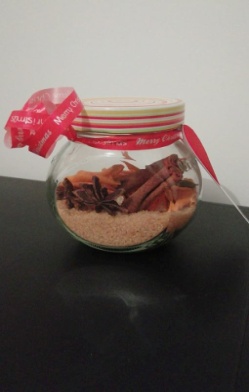 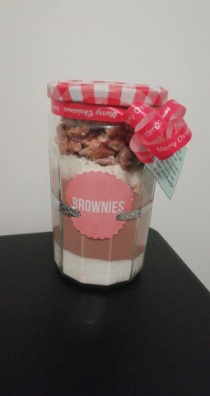 Kit chocolat chaud : 2 eurosKit riz au lait au spéculos : 3,50 eurosKit cookies : 4 eurosKit pour 6 muffins : 4 eurosKit vin chaud : 4 eurosKit familial brownies (6personnes) : 5 euros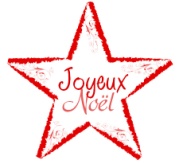 